Pga.  Rådande restriktioner så kommer vi att justera våra öppettider för att vi ska kunna hålla anläggningen öppen.Gäller från och med 2/1–22Var vänliga att respektera detta.Mvh Fritidsenheten  Måndag:					Tisdag:08:00-10:30 Födda 2002 och tidigare.			06:00-10:30 Födda 2002 och tidigare.11:00-16:30 Födda 2002 och senare + Familj.		11:00-16:30 Födda 2002 och senare + Familj.17:00-19:30 Födda 2002 och tidigare.			17:00-19:30 Födda 2002 och tidigare.Onsdag:					Torsdag:08:00-10:30 Födda 2002 och tidigare.			06:00-10:30 Födda 2002 och tidigare.	     11:00-17:30 Födda 2002 och senare + Familj.		11:00-16:30 Födda 2002 och senare + Familj.18:00-20:00 Relaxkväll 16års gräns.			17:00-20:00 Födda 2002 och tidigare.Fredag:						Lördag/Söndag:08:00-10:30 Födda 2002 och tidigare.			10:30-14:00 Födda 2002 och senare + Familj.11:00-16:30 Födda 2002 och senare + Familj.		14:30-15:30 Födda 2002 och tidigare.17:00-19:30 Födda 2002 och tidigare.*Ungdomar födda 2002 eller senare omfattas inte av restriktionerna gällande kvadratmeter och avståndstagandet i offentliga ytor.*Tänk på att följa våra regler i omklädningsrum och duschrum. 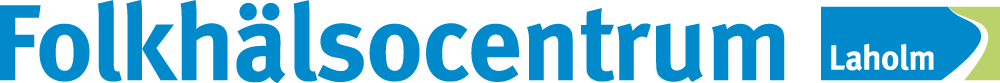 